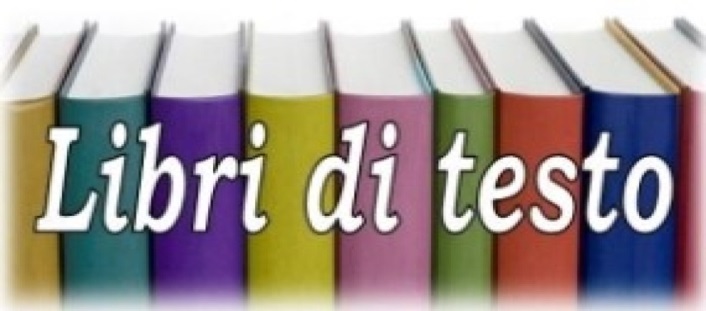 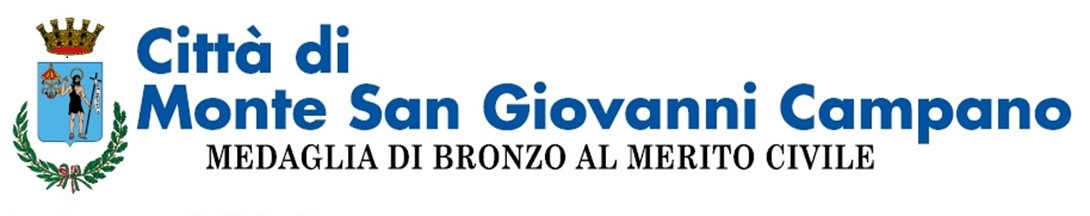           Anno Scolastico 2021/2022	    (Legge n° 448 del 23.12.1998 art. 27)La Regione LAZIO, con determinazione n. G07232 del 14/06/2021 ha    approvato le linee guida per l’erogazione dei contributi  per la fornitura gratuita, totale  o parziale, dei libri di testo, dizionari, libri di lettura scolastici, sussidi didattici digitali o notebook per l’anno scolastico 2021/2022 a favore   degli alunni  residenti  nel Lazio, nell’ambio delle politiche in favore  delle famiglie  meno abbienti, ai sensi  dell’art. 27 della Legge 23.12.1998, n. 448.Il contributo  è destinato  esclusivamente  all’acquisto di libri di testo e sussidi digitali o notebookNella categoria  "libri di testo" rientrano i libri di testo sia cartacei che digitali, i dizionari e i libri di narrativa (anche in lingua straniera) consigliati dalle scuole;Nella categoria "sussidi didattici" rientrano i software (programmi e sistemi operativi a uso scolastico) o di notebook.Possono accedere al contributo gli studenti aventi i seguenti requisiti:   Residenza nella Regione Lazio;Attestazione ISEE in corso di validità del proprio nucleo familiare, non superiore a  € 15.493,71;Frequenza di corsi di studio nell’anno scolastico 2021-2022, presso gli Istituti di istruzione secondaria di 1° e 2° grado, statali o paritari;La richiesta per la concessione della fornitura gratuita totale o parziale dei libri di testo deve essere compilata su apposito modulo, al quale occorre allegare:Attestazione ISEE in corso di validità, rilasciata gratuitamente dai CAAF, per  quanto attiene la situazione economica del nucleo familiare  dello studente;Dichiarazione sostitutiva di certificazione resa, ai sensi del D.P.R. n. 445/2000, dal soggetto richiedente per quanto attiene i requisiti di residenza e frequenza scolastica;Copia del documento d’identità del soggetto richiedente che firma l’istanza di concessione.Fattura delle spese effettivamente sostenute non possono essere riconosciute spese documentate  mediante scontrini fiscali in quanto, in sede di rendicontazione, l’Agenzia delle Entrate ha eccepito che, dagli scontrini fiscali, non è possibile risalire né alla natura e tipologia del bene acquistato, né all’identità di chi ha sostenuto effettivamente la spesa,  saranno ritenute ammissibili anche le spese  effettuate on line  purchè fatturate, anche con importi minimi.Il comune è tenuto ad accertare   che l’importo della fattura sia corrispondente  al costo riportato  nella lista dei libri di testo, sussidi didattici digitali, dizionari  e libri di lettura  scolastici  fornita dalla scuola.La modulistica occorrente può essere scaricata dal sito internet del comune www.comune.montesangiovannicampano.fr.it oppure ritirata presso lo Sportello del Cittadino o l’Ufficio Socio-Assistenziale  nei giorni ed orari di apertura al pubblico e  deve  essere  presentata  entro e non oltre il   08.10.2021, anche via pec: protocollo.msgc@pec.ancitel.itPer ulteriori informazioni telefonare ai seguenti numeri: 0775/289510-289985-289984-91Dalla Residenza Comunale, lì  31/08/2021il Responsabile del Serviziodr. Ludovico VonaL’Assessorealle Attività Socio - AssistenzialiEmilia PASSANITI Il SindacoAngelo VERONESI